 Partner Recognition ProgramVendor Name: _____________________________Sponsorship Package: __________________________ Sponsorship PackagesElite Sponsorship- $3,000 ($2700 with 10% Discount)Includes:Up to 4 Associate Members from your company Company Sponsorship all events (excluding Scholarship Fundraiser and Memorial Matchplay Championship) allows you to bring up to 3 members of the association at no additional charge, one free attendee Name and Logo on CIGCSA Banner Full page ad in the directoryTitle sponsor for Memorial Matchplay Championship Company Name and Logo on CIGCSA website and link to your home page 1 proximity sponsors at Vendor Day, Chapter Championship, and 9-hole event Tee sign at all golf events (excluding Scholarship Fundraiser and Memorial Matchplay Championship 12 Recognition/Sponsor Tweets per year Free CIGCSA apparelA Total value of $4,980 for a value of $3,000 Diamond Sponsorship-$2,500 ($2,375 with 5% Discount)Includes:Up to 3 Associate Members from your company Company Sponsorship 5 events (excluding Scholarship Fundraiser and Memorial Matchplay Championship) allows you to bring up to 2 members of the association at no additional charge, one free attendeeName and Logo on CIGCSA Banner Full page ad in the directory Company Name and Logo on CIGCSA website and link to your home page 1 Proximity Sponsor at Vendor Day, Chapter Championship, and 9-Hole event Tee sign at all golf events (excluding Scholarship Fundraiser and Memorial Matchplay Championship  12 Recognition/Sponsor Tweets per year Free CIGCSA apparelA Total value of $3,830 for a value of $2,500 Platinum Sponsorship-$2,000 ($1,900 with 5% Discount)Includes:Up to 2 Associate Members from your company Company Sponsorship 4 events (excluding Scholarship Fundraiser and Memorial Matchplay Championship) allows you to bring 1 member of the association at no additional charge, one free attendeeName and Logo on CIGCSA Banner Half page ad in the directory Company Name and Logo on CIGCSA website and link to your home page 1 Proximity Sponsor at Vendor Day, Chapter Championship Tee sign at all golf events (excluding Scholarship Fundraiser and Memorial Matchplay Championship  6 Recognition/Sponsor Tweets per year Free CIGCSA apparelA Total value of $2,915 for a value of $2,000 Gold Sponsorship-$1,500 ($1,425 with 5% Discount)Includes:Up to 1 Associate Members from your companyCompany Sponsorship 3 events (excluding Scholarship Fundraiser and Memorial Matchplay Championship) allows you to bring 1 member of the association at no additional charge, one free attendeeName and Logo on CIGCSA banner Quarter page ad in the directory Company Name and Logo on CIGCSA website and link to your home page 1 Proximity Sponsor at Vendor Day Tee sign at all golf events (excluding Scholarship Fundraiser and Memorial Matchplay Championship4 Recognition/Sponsor Tweets per year A Total value of $2,108.25 for a value of $1,500 Silver Sponsorship-$1,000 ($950 with 5% Discount)Includes:Up to 1 Associate Member from your company a ($150 value)Company Sponsorship 2 events (excluding Scholarship Fundraiser and Memorial Matchplay Championship) allows you to bring 1 member of the association at no additional charge, one free attendee Name and Logo on CIGCSA Banner Quarter page ad in the directory Company Name and Logo on CIGCSA website and link to your home page 1 Proximity Sponsor at Vendor Day Tee sign at all golf events (excluding Scholarship Fundraiser and Memorial Matchplay Championship  3 Recognition/Sponsor Tweets per year A Total value of $1832.50 for a value of $1,000Bronze Sponsorship-$500 ($475 with 5% Discount)Includes:Up to 1 Associate Members form your company One free attendance to the annual meeting or Shop Meeting Name on CIGSA Banner Business card ad in the directory Company Name and Logo on CIGCSA website and link to your home page 1 Proximity Sponsor at Vendor Day Tee sign at Vendor Day   2 Recognition/Sponsor Tweets per year A Total value of $655 for a value of $5002022 Misc. Sponsorship/Advertising Options- $ VariableAssociate Membership (Membership @ $150)				____ X ______ =  ________ Proximity Sponsor ($50)							____ X  _____ =	 ________ Vendor Day Tee Sponsorship ($250 per tee)					____ X  _____ = 	________Research Donation benefitting the George “Tony” Polillo Turfgrass Research Fund      		________ Total = 	_______ Payment is due 4/1/2022**Partners can make more flexible payments and arrangements with Chapter Manager.Company Name__________________________________________________________Company Address ________________________________________________________City _______________________________________State_______    Zip____________Contact Name________________________________ Job Title______________________Phone # ____________________________  Email Address__________________________Please indicate hyperlink for the website:_________________________________________Please indicate your companies twitter handle: ____________________________________Please choose the number of events that correspond with your package:March: Shop Meeting ____June:   Vendor Day ___July:	Chapter Championship___Aug: 	9 Hole Event ___Dec:	Annual Meeting____Jan: 	Winter Social ___Feb:	GIS _____Names and twitter handles for Associate Membership:Sponsorship Level (please circle)Elite ($3000)	  Diamond ($2500)	Platinum ($2000)     Gold ($1500)      Silver ($1000) 	Bronze ($500)Payment Method (Please Circle)Check Enclosed 		Send Me an InvoicePlease make checks payable to: CENTRAL ILLINOIS GOLF COURSE SUPERINTENDENTS ASSOCIATION P.O BOX 3684 BLOOMINGTON, IL 61702-3684 OR EMAIL TO CI-GCSA@HOTMAIL.COMPick Your Package                                                                                               ***All Packages must be                  Get a discount if signed up                                                                                         paid in full by Feb 28 before Feb 15th, 2022                                                                                                 2022 in order to receive & paid by Feb 28, 2022                                                                                           the discounted price!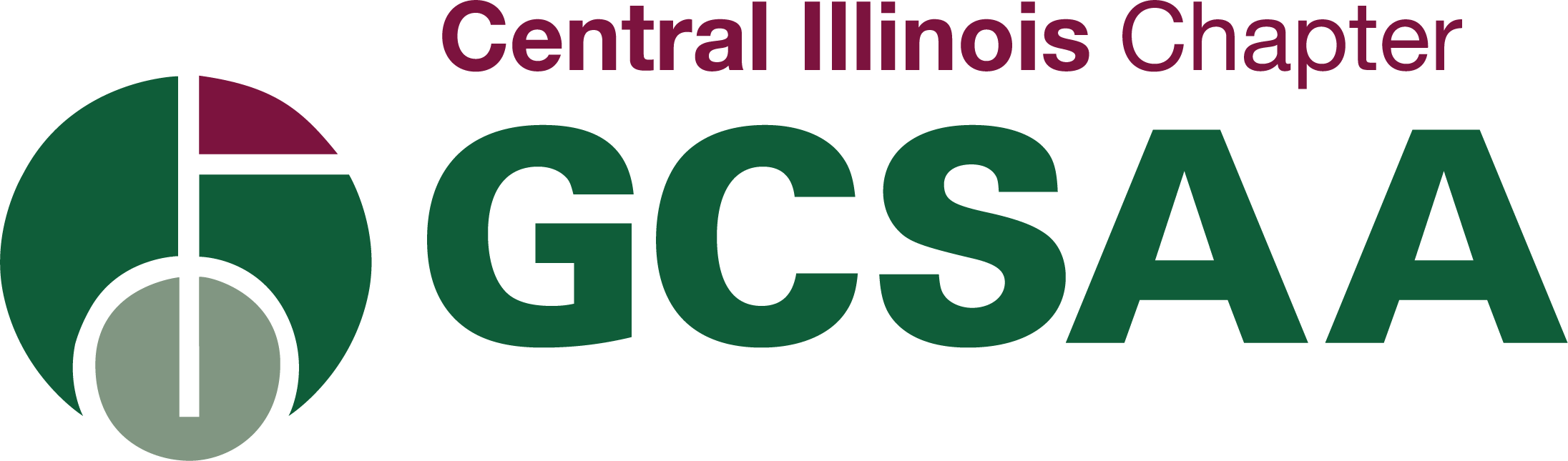 2022 Sponsorship PackagesElite ($3000)Diamond ($2500)Platinum ($2000)Gold ($1500)Silver ($1000)Bronze ($500)Associate Membership4*3*2*2*1*1*Title Sponsor for Memorial Matchplay Championship✓Event Sponsorship (You Pick your Events)75432Proximity Sponsor (Vendor Day Event $50)111111Proximity Sponsor (Chapter Champship Event $50)111Proximity Sponsor for 9 Hole  Event $5011Tee sign at Vendor Day✓✓✓✓✓✓Tee sign at all golf events (except Scholarship Fundraiser and Memorial Matchplay)✓✓✓✓✓Recognition on website✓✓✓✓✓✓Ad in directoryFull pageFull page1/2  page 1/4 page1/4 page1/8 pageRecognition/Sponsor Tweets per year 12126432• One (1) free attendance to each event you sponsor (except Scholarship Fundraiser)✓✓✓✓✓Sponsor to bring other members at no additional charge to events they sponsor (except Scholarship Fundraiser)up to 3up to 2111Name & Logo on banner at check-in table✓✓✓✓✓Name on banner at check-in table only✓One free attendance to the annual meeting✓✓✓✓✓✓Free CIGCSA apparel✓✓  Discount for paying before (Feb 28th)10%5%5%5%5%5%*If your company needs more Associate Memberships, please contact the chapter manager to ask about discounted prices*If your company needs more Associate Memberships, please contact the chapter manager to ask about discounted prices*If your company needs more Associate Memberships, please contact the chapter manager to ask about discounted prices*If your company needs more Associate Memberships, please contact the chapter manager to ask about discounted prices*If your company needs more Associate Memberships, please contact the chapter manager to ask about discounted prices*If your company needs more Associate Memberships, please contact the chapter manager to ask about discounted prices*If your company needs more Associate Memberships, please contact the chapter manager to ask about discounted pricesPick Your Package                                                                                               ***All Packages must be                  Get a discount if signed up                                                                                         paid in full by Feb 28th before Feb 15th, 2022                                                                                                 in order to receive & paid by Feb 28th   2022                                                                                           the discounted price!Pick Your Package                                                                                                  ***All packages must be                  Get a discount if signed up                                                                                            paid in full by Feb 28 before Feb 15th, 2022                                                                                                    2022 in order to receive and paid by Feb 28, 2022                                                                                          the discount!